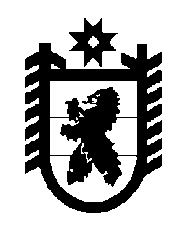 Российская Федерация Республика Карелия    УКАЗГЛАВЫ РЕСПУБЛИКИ КАРЕЛИЯО Даниловой М.В.В соответствии с пунктом 10 статьи 51 Конституции Республики Карелия освободить 9 июля 2015 года Данилову Марию Вадимовну от должности члена Правительства Республики Карелия – Министра юстиции Республики Карелия  в связи с переходом на другую работу.          Глава Республики  Карелия                                                               А.П. Худилайненг. Петрозаводск9 июля 2015 года№ 56